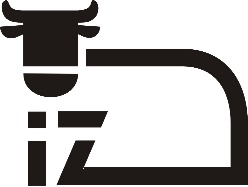 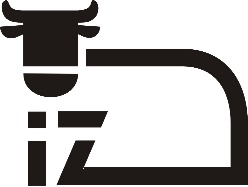 KR-01/08/22						                       Balice, 08.03.2022 r.Do wykonawców biorących udział w postępowaniu	Instytut Zootechniki – Państwowy Instytut Badawczy w Krakowie, ul. Sarego 2, Zamawiający w postępowaniu na „Bezgotówkowy zakup paliwa dla Instytutu Zootechniki Państwowego Instytutu Badawczego” informuje, iż wpłynęły pytania od wykonawców dotyczące specyfikacji warunków zamówienia. Poniżej przedstawiamy treść pytań z odpowiedziami udzielonymi przez Zamawiającego:Pytanie nr 1Czy Zamawiający wyrazi zgodę na rozszerzenie §4 Projektu umowy o kolejny ustęp następującej treści: „Strony ustalają, że w okresie obowiązywania umowy sprzedaż produktów pozapaliwowych przy użyciu kart paliwowych odbywać się będzie po cenach detalicznych brutto obowiązujących na danej stacji paliw Wykonawcy 
w momencie realizacji transakcji.” ?Odpowiedź do pytania nr 1Zamawiający dokonuje zmiany §4 Załącznika nr 10 do SWZ – Projekt umowy poprzez dodanie ust. 6 o następującej treści:§4[Wartość umowy]6. Strony ustalają, że w okresie obowiązywania umowy sprzedaż produktów pozapaliwowych przy użyciu kart paliwowych odbywać się będzie po cenach detalicznych brutto obowiązujących na danej stacji paliw Wykonawcy w momencie realizacji transakcji.Pytanie nr 2Czy Zamawiający wyrazi zgodę na dodanie do §5 ust. 1 Projektu umowy następującego zapisu: „Za datę sprzedaży uznaje się ostatni dzień okresu rozliczeniowego”Odpowiedź do pytania nr 2Zamawiający dokonuje zmiany treści §5 Załącznika nr 10 do SWZ – Projekt umowy poprzez zmianę ust. 1, który otrzymuje brzmienie:§5[Warunki płatności]Za pobrane paliwa Wykonawca obciążać będzie Zamawiającego fakturami wraz z załącznikiem lub innym dokumentem, o którym mowa w zdaniu drugim wystawianymi dwa razy w miesiącu – za następujące okresy rozliczeniowe:od 1-go do 15-go dnia miesiąca iod 16-go do ostatniego dnia miesiąca.Załącznik lub inny dokument udostępniany Zamawiającemu będzie zawierał: numer karty flotowej, numer rejestracyjny pojazdu, ilość i rodzaj pobranego produktu, miejscowość – numer stacji, w której odbyła się transakcja, na życzenie Zamawiającego stan licznika oraz dodatkowe konto kosztowe - tzw. MPK, cena jednostkowa, wartość netto, brutto i po upuście. Za datę sprzedaży uznaje się ostatni dzień okresu rozliczeniowego.Pytanie nr 3Czy Zamawiający wyrazi zgodę na rozszerzenie §6 Projektu umowy o kolejny ustęp następującej treści: „Niezależnie od sposobu rozliczenia kar umownych, Strona występująca z żądaniem zapłaty kary umownej wystawi na rzecz drugiej Strony notę księgową (obciążeniową) na kwotę należnych kar umownych.”?Odpowiedź do pytania nr 3Zamawiający dokonuje zmiany §6 Załącznika nr 10 do SWZ – Projekt umowy poprzez dodanie ust. 5 o następującej treści:§ 6[Kary umowne i odsetki]5. Niezależnie od sposobu rozliczenia kar umownych, Strona występująca z żądaniem zapłaty kary umownej wystawi na rzecz drugiej Strony notę księgową (obciążeniową) na kwotę należnych kar umownych.Pytanie nr 4Czy Zamawiający wyrazi zgodę na dodanie do Projektu umowy następujących zapisów RODO Wykonawcy: „Zamawiający zobowiązany jest do wypełnienia, w imieniu Wykonawcy, jako Administratora danych, w rozumieniu obowiązujących przepisów prawa o ochronie danych osobowych, niezwłocznie, jednakże nie później niż w terminie 30 (trzydzieści) dni od dnia zawarcia niniejszej umowy z Wykonawcą, obowiązku informacyjnego wobec osób fizycznych zatrudnionych przez Zamawiającego lub współpracujących z Zamawiającym przy zawarciu lub realizacji niniejszej umowy - bez względu na podstawę prawną tej współpracy - których dane osobowe udostępnione zostały Wykonawcy przez Zamawiającego w związku z zawarciem lub realizacją niniejszej umowy. Obowiązek, o którym mowa w zdaniu poprzedzającym powinien zostać spełniony poprzez przekazanie tym osobom klauzuli informacyjnej stanowiącej Załącznik nr … do niniejszej umowy, przy jednoczesnym zachowaniu zasady rozliczalności.Odpowiedź do pytania nr 4Zamawiający wyraża zgodę na zmianę wzoru umowy polegającą na dodaniu postanowień dotyczących obowiązku informacyjnego wobec osób fizycznych zatrudnionych przez Zamawiającego lub współpracujących z Zamawiającym. Przy zawarciu umowy Wykonawca dołączy do umowy Załącznik nr 8 - Klauzula informacyjna dotycząca przetwarzania danych osobowych (Wykonawca).Zamawiający dokonuje zmiany treści §14 Załącznika nr 10 do SWZ – Projekt umowy, który otrzymuje brzmienie:§ 14[Postanowienia końcowe]Zamawiający zobowiązany jest do wypełnienia, w imieniu Wykonawcy jako Administratora danych w rozumieniu obowiązujących przepisów prawa o ochronie danych osobowych, niezwłocznie, jednakże nie później niż w terminie 30 (trzydzieści) dni od dnia zawarcia niniejszej umowy z Wykonawcą, obowiązku informacyjnego wobec osób fizycznych zatrudnionych przez Zamawiającego lub współpracujących z Zamawiającym przy zawarciu lub realizacji niniejszej umowy - bez względu na podstawę prawną tej współpracy - których dane osobowe udostępnione zostały Wykonawcy przez Zamawiającego w związku z zawarciem lub realizacją niniejszej umowy. Obowiązek, o którym mowa w zdaniu poprzedzającym powinien zostać spełniony poprzez przekazanie tym osobom klauzuli informacyjnej stanowiącej Załącznik nr 8 do niniejszej umowy, przy jednoczesnym zachowaniu zasady rozliczalności.Szczegółowy zakres niniejszej umowy określają następujące załączniki stanowiące jej integralną część:Załącznik nr 1 - Wykaz pojazdów,Załącznik nr 2 - Ogólne Warunki Używania Kart Wykonawcy,Załącznik nr 3 - Wykaz stacji paliw,Załącznik nr 4 - Wykaz lokalizacji,Załącznik nr 5 - Oferta Wykonawcy z dnia ……………,Załącznik nr 6 - Specyfikacja Warunków Zamówienia (SWZ),Załącznik nr 7 - Klauzula informacyjna dotycząca przetwarzania danych osobowych (Zamawiający),Załącznik nr 8 - Klauzula informacyjna dotycząca przetwarzania danych osobowych (Wykonawca).W przypadku wątpliwości w interpretacji postanowień umowy pierwszeństwo będą mieć w następującej kolejności: umowa, postanowienia Specyfikacji Warunków Zamówienia (SWZ), oferta, Ogólne Warunki Używania Kart Wykonawcy.Umowa została sporządzona w trzech jednobrzmiących egzemplarzach - dwóch dla Zamawiającego i jednym dla Wykonawcy. / Umowa została zawarta w formie elektronicznej w rozumieniu art. 78¹ § 1 Kodeksu cywilnego z chwilą jej opatrzenia kwalifikowanym podpisem elektronicznym przez ostatnią ze Stron.Mariusz Cichecki       …………………………Podpis Kierownika Zamawiającego
 lub osoby upoważnionej przez    Dyrektora IZ-PIBINSTYTUT  ZOOTECHNIKIPAŃSTWOWY  INSTYTUT  BADAWCZYNATIONAL  RESEARCH  INSTITUTE  OF  ANIMAL  PRODUCTION